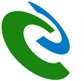 VYTTILA MOBILITY HUB SOCIETY                                         (A SOCIETY OF GOVERNMENT OF KERALA)                  DEVELOPMENT OF VYTTILA MOBILITY HUB-PHASE II ON PPP (DBFOT)REQUEST FOR QUALIFICATION- GLOBAL TENDERNo.VMHS/20/12                                                                      Date:16/04/2016CORRIGENDUM- EXTENSION OF APPLICATION DUE DATEThe application due date for the receipt of RFQ as per Tender Notification dated 03/03/2016 is extended up to 1500 hours IST on 18/05/2016 and the Applications will be opened at 1600 hours IST on the same day. For details and to download Tender document please visit our website www.vyttilamobilityhub.com or www.vytilamobilityhub.com.  Cont.0484-2306511, 2306611, email: vyttilamobilityhubsociety@gmail.com.  Post: Vyttila Mobility Hub Society, RSAC Road, Vyttila P.O, Kochi- 682019.	MANAGING DIRECTOR	VYTTILA MOBILITY HUB SOCIETY